Выписка из протокола № 11Совета Саморегулируемой организацииСОЮЗа «Содружество строителей» г. Самара								29 марта 2018 г.Совет открыл Президент СРО СОЮЗ «Содружество строителей» Зиборов Андрей Борисович, который сообщил, что из 11 членов Совета в заседании участвуют 7 человек, что составляет 64 % от общего числа членов Совета. Заседание Совета считается правомочным, т.к. на нём присутствует более половины членов Совета. Зиборов А.Б. выступил с вступительным словом, огласил присутствующих на заседании, представил секретаря заседания Шабанову Ольгу Ивановну, предложил утвердить повестку дня заседания.Открытым голосованием Совет единогласно принял решение:Утвердить следующую повестку дня заседания:Президент Зиборов А.Б. предложил приступить к работе по рассмотрению вопросов повестки дня заседания Совета.    Повестка дня исчерпана.Председатель заседания Совета Зиборов А.Б. объявил о закрытии заседания.Председатель заседания:   ____________________________       /Зиборов А.Б./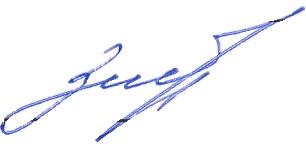 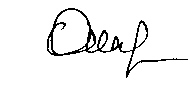 Секретарь заседания:      ______________________________      /Шабанова О.И./Дата проведения:29 марта 2018 г.Место проведения: РФ, г. Самара, ул. Лесная, д. 23Время проведения: 10:00 Присутствуют:Президент – Зиборов Андрей БорисовичЧлены Совета:Варков Юрий АлександровичРешетов Николай ПавловичСеренков Валерий ЮрьевичХаликов Магомед РаджабовичМусорин Александр КонстантиновичТелегин Евгений Юрьевич Приглашённые:Генеральный директор СРО СОЮЗ «Содружество строителей»                        Зимина Вероника ГригорьевнаЗаместитель генерального директора СРО СОЮЗ «Содружество строителей»   Евстигнеева Ирина ЕвгеньевнаНачальник методического отдела СРО СОЮЗ «Содружество строителей»    Шабанова Ольга ИвановнаНачальник юридического отдела СРО СОЮЗ «Содружество строителей»    Постнова Людмила Геннадьевна1.Приём юридических лиц, подавших заявление о вступлении в члены СРО СОЮЗ «Содружество строителей».2.О принятии решения об исключении из членов СОЮЗа.3.Принятие решения о созыве Очередного Общего собрания.4.Принятие решения о делегировании представителя СРО СОЮЗ «Содружество строителей» на окружную конференцию членов Ассоциации «Национальное объединение строителей» по Приволжскому федеральному округу, которая состоится 19 апреля 2018 г. в г. Йошкар-Ола, Республика Марий Эл.Вопрос № 1 повестки дня:Слушали:Приём юридических лиц, подавших заявление о вступлении в члены СРО СОЮЗ «Содружество строителей». Заместителя генерального директора Евстигнееву И.Е., которая доложила  о рассмотрении исполнительным органом СРО СОЮЗ «Содружество строителей» 3 заявлений о вступлении в члены СРО СОЮЗ «Содружество строителей» от следующих юридических лиц, представивших необходимый пакет документов:1. Общество с ограниченной ответственностью «Алефстрой» (ИНН 6319225909)2. Общество с ограниченной ответственностью «Вектор-Про»
(ИНН 6330081150)3. Общество с ограниченной ответственностью «УНИВЕРСАЛ-СТРОЙ» (ИНН 6318023970)Формулировка решения по вопросу № 1 повестки:По результатам об суждения Советом принято решение:Принять в члены СРО СОЮЗ «Содружество строителей» с выдачей Уведомления о принятом решении следующие юридические лица:1. Общество с ограниченной ответственностью «Алефстрой» (ИНН 6319225909)Итоги голосования:«За»– 7 голосов; «Против»– нет; «Воздержался» – нет.  Решение принято единогласно.2. Общество с ограниченной ответственностью «Вектор-Про» (ИНН 6330081150)Итоги голосования:«За»– 7 голосов; «Против»– нет; «Воздержался» – нет.  Решение принято единогласно.3. Общество с ограниченной ответственностью «УНИВЕРСАЛ-СТРОЙ» (ИНН 6318023970)Итоги голосования:«За»– 7 голосов; «Против»– нет; «Воздержался» – нет.  Решение принято единогласно.4. В соответствие с Положением о членстве в Саморегулируемой организации СОЮЗе «Содружество строителей», в том числе о требованиях к членам  саморегулируемой организации, о размере, порядке расчета и уплаты вступительного взноса, членских взносов данное решение  вступает в силу со дня уплаты в полном объеме взноса (взносов) в компенсационный фонд (компенсационные фонды) СРО, а также вступительного взноса в саморегулируемую  организацию  при условии их уплаты в течение семи рабочих дней со дня получения Уведомления.Итоги голосования:«За»– 7 голосов; «Против»– нет; «Воздержался» – нет.  Решение принято единогласно.5. В соответствии с решением, принятым Общим собранием от 24 мая 2017 г. № 2/17 о страховании компенсационных фондов, «Положением о страховании членами Саморегулируемой организации СОЮЗа «Содружество строителей» риска гражданской  ответственности, которая может наступить  в случае причинения вреда вследствие недостатков работ, которые оказывают влияние на безопасность объектов капитального строительства», указанные организации в течении семи рабочих дней должны заключить договора страхования гражданской ответственности.Итоги голосования:«За»– 7 голосов; «Против»– нет; «Воздержался» – нет.  Решение принято единогласно.Вопрос № 2 повестки дня:О принятии решения об исключении из членов СОЮЗа.Слушали:Заместителя генерального директора Евстигнееву И.Е., которая доложила, что в Совет СОЮЗа поступили Рекомендации дисциплинарной комиссии СОЮЗа о применении в соответствии с п. 3.2.2. Положения Об утверждении мер  дисциплинарного воздействия,  порядка и оснований их применений, порядка рассмотрения дел Саморегулируемой организации СОЮЗом «Содружество строителей» меры дисциплинарного воздействия - исключение из членов саморегулируемой организации в отношении членов СОЮЗа: 1. Общество с ограниченной ответственностью "Отрадненское монтажно-наладочное управление-Сервис" (ИНН 6372013427, Номер в реестре членов СРО СОЮЗ «Содружество строителей» №185, Рекомендация дисциплинарной комиссии от 28.03.2018 г.) 2. Закрытое акционерное общество "Корпорация Волгоспецпроект" (ИНН 6312031534, Номер в реестре членов СРО СОЮЗ «Содружество строителей» №191, Рекомендация дисциплинарной комиссии от 15.03.2018 г.)3. Общество с ограниченной ответственностью строительная «Ремонтно строительный участок» (ИНН 6330036609, Номер в реестре членов СРО СОЮЗ «Содружество строителей» №449, Рекомендация дисциплинарной комиссии от 15.03.2018 г.)4. Общество с ограниченной ответственностью «Комплексные Энергетические Решения» (ИНН 6315605018, Номер в реестре членов СРО СОЮЗ «Содружество строителей» №652, Рекомендация дисциплинарной комиссии от 15.03.2018 г.)5. Общество с ограниченной ответственностью «СпецРемКом» (ИНН 6325009423, Номер в реестре членов СРО СОЮЗ «Содружество строителей» №675, Рекомендация дисциплинарной комиссии от 15.03.2018 г.)6. Общество с ограниченной ответственностью Строительно-Торговая Компания «Меркурий» (ИНН 6315646046, Номер в реестре членов СРО СОЮЗ «Содружество строителей» №786, Рекомендация дисциплинарной комиссии от 28.03.2018 г.)7. Общество с ограниченной ответственностью «СПЕКТРСТРОЙ» (ИНН 6312164911, Номер в реестре членов СРО СОЮЗ «Содружество строителей» №942, Рекомендация дисциплинарной комиссии от 15.03.2018 г.)8. Общество с ограниченной ответственностью «Адванс Трейд Хаус» (ИНН 6316218357, Номер в реестре членов СРО СОЮЗ «Содружество строителей» №977, Рекомендация дисциплинарной комиссии от 15.03.2018 г.)9. Общество с ограниченной ответственностью «ОЛИМП» (ИНН 6316226830, Номер в реестре членов СРО СОЮЗ «Содружество строителей» №979, Рекомендация дисциплинарной комиссии от 28.03.2018 г.)10. Общество с ограниченной ответственностью «Роспрофитгрупп» (ИНН 6313172320, Номер в реестре членов СРО СОЮЗ «Содружество строителей» №982, Рекомендация дисциплинарной комиссии от 28.03.2018 г.)11. Общество с ограниченной ответственностью «Стройтехмонтаж» (ИНН 6324076402, Номер в реестре членов СРО СОЮЗ «Содружество строителей» №1011, Рекомендация дисциплинарной комиссии от 28.03.2018 г.)12. Общество с ограниченной ответственностью «Цитадель» (ИНН 6316204530, Номер в реестре членов СРО СОЮЗ «Содружество строителей» №1030, Рекомендация дисциплинарной комиссии от 15.03.2018 г.)13. Общество с ограниченной ответственностью «Ресурс» (ИНН 6315014939, Номер в реестре членов СРО СОЮЗ «Содружество строителей» №1038, Рекомендация дисциплинарной комиссии от 15.03.2018 г.)14. Общество с ограниченной ответственностью «Строй-Энерго» (ИНН 6319210010, Номер в реестре членов СРО СОЮЗ «Содружество строителей» №1054, Рекомендация дисциплинарной комиссии от 15.03.2018 г.)15. Общество с ограниченной ответственностью «СамараРегионСтрой» (ИНН 6316222402, Номер в реестре членов СРО СОЮЗ «Содружество строителей» №1068, Рекомендация дисциплинарной комиссии от 28.03.2018 г.)16. Общество с ограниченной ответственностью СТРОИТЕЛЬНАЯ КОМПАНИЯ «ГРАНИТ» (ИНН 6316219551, Номер в реестре членов СРО СОЮЗ «Содружество строителей» №1084, Рекомендация дисциплинарной комиссии от 15.03.2018 г.)17. Общество с ограниченной ответственностью «МК-Строй Групп» (ИНН 6315007480, Номер в реестре членов СРО СОЮЗ «Содружество строителей» №1115, Рекомендация дисциплинарной комиссии от 28.03.2018 г.)18. Общество с ограниченной ответственностью Научно-производственное предприятие «СМС» (ИНН 6312126419, Номер в реестре членов СРО СОЮЗ «Содружество строителей» №1116, Рекомендация дисциплинарной комиссии от 15.03.2018 г.)19. Общество с ограниченной ответственностью «СтройСервисПоволжье» (ИНН 6311168945, Номер в реестре членов СРО СОЮЗ «Содружество строителей» №1133, Рекомендация дисциплинарной комиссии от 28.03.2018 г.)20. Общество с ограниченной ответственностью «ЭнергоСтрой» (ИНН 6312172006, Номер в реестре членов СРО СОЮЗ «Содружество строителей» №1180, Рекомендация дисциплинарной комиссии от 28.03.2018 г.)21. Общество с ограниченной ответственностью «СТРОЙКА-С» (ИНН 6318018233, Номер в реестре членов СРО СОЮЗ «Содружество строителей» №1197, Рекомендация дисциплинарной комиссии от 28.03.2018 г.)22. Общество с ограниченной ответственностью «КНК» (ИНН 6311120990, Номер в реестре членов СРО СОЮЗ «Содружество строителей» №1201, Рекомендация дисциплинарной комиссии от 28.03.2018 г.)23. Общество с ограниченной ответственностью «СК РусСтрой» (ИНН 6312126828, Номер в реестре членов СРО СОЮЗ «Содружество строителей» №1221, Рекомендация дисциплинарной комиссии от 28.03.2018 г.)
24. Общество с ограниченной ответственностью «Спецстроймонтаж» (ИНН 6316227721, Номер в реестре членов СРО СОЮЗ «Содружество строителей» №1225, Рекомендация дисциплинарной комиссии от 15.03.2018 г.)25. Общество с ограниченной ответственностью «Эколоджик» (ИНН 6316233355, Номер в реестре членов СРО СОЮЗ «Содружество строителей» №1272, Рекомендация дисциплинарной комиссии от 28.03.2018 г.)Слушали:Формулировка решения по вопросу № 2 повестки:Президента Зиборова А.Б., члена Совета Решетов Н.П.По результатам обсуждения Советом принято решение: В соответствии с п. 2.1.5. Положения Об утверждении мер  дисциплинарного воздействия,  порядка и оснований их применений, порядка рассмотрения дел Саморегулируемой организации СОЮЗом «Содружество строителей», п. 2.3.4. Положения о коллегиальном органе управления - о Совете Саморегулируемой организации СОЮЗА  «Содружество строителей»,  и на основании Рекомендаций дисциплинарной комиссии от 08.02.2018 г.:1. ИСКЛЮЧИТЬ из членов СРО СОЮЗ «Содружество строителей»
с 29 марта 2018г. Общество с ограниченной ответственностью "Отрадненское монтажно-наладочное управление-Сервис" (ИНН 6372013427)Итоги голосования: «За»– 7 голосов; «Против»–нет; «Воздержался»–нет.Решение принято единогласно.2. ИСКЛЮЧИТЬ из членов СРО СОЮЗ «Содружество строителей»
с 29 марта 2018г. Закрытое акционерное общество "Корпорация Волгоспецпроект" (ИНН 6312031534)Итоги голосования: «За»– 7 голосов; «Против»–нет; «Воздержался»–нет.Решение принято единогласно.3. ИСКЛЮЧИТЬ из членов СРО СОЮЗ «Содружество строителей»
с 29 марта 2018г. Общество с ограниченной ответственностью «Ремонтно строительный участок» (ИНН 6330036609)Итоги голосования: «За»– 7 голосов; «Против»–нет; «Воздержался»–нет.Решение принято единогласно.4. ИСКЛЮЧИТЬ из членов СРО СОЮЗ «Содружество строителей»
с 29 марта 2018г. Общество с ограниченной ответственностью «Комплексные Энергетические Решения» (ИНН 6315605018)Итоги голосования: «За»– 7 голосов; «Против»–нет; «Воздержался»–нет.Решение принято единогласно.5. ИСКЛЮЧИТЬ из членов СРО СОЮЗ «Содружество строителей»
с 29 марта 2018г. Общество с ограниченной ответственностью «СпецРемКом» (ИНН 6325009423)Итоги голосования: «За»– 7 голосов; «Против»–нет; «Воздержался»–нет.Решение принято единогласно.6. ИСКЛЮЧИТЬ из членов СРО СОЮЗ «Содружество строителей»
с 29 марта 2018г. Общество с ограниченной ответственностью Строительно-Торговая Компания «Меркурий» (ИНН 6315646046)Итоги голосования: «За»– 7 голосов; «Против»–нет; «Воздержался»–нет.Решение принято единогласно.7. ИСКЛЮЧИТЬ из членов СРО СОЮЗ «Содружество строителей»
с 29 марта 2018г. Общество с ограниченной ответственностью «СПЕКТРСТРОЙ» (ИНН 6312164911)Итоги голосования: «За»– 7 голосов; «Против»–нет; «Воздержался»–нет.Решение принято единогласно.8. ИСКЛЮЧИТЬ из членов СРО СОЮЗ «Содружество строителей»
с 29 марта 2018г. Общество с ограниченной ответственностью «Адванс Трейд Хаус» (ИНН 6316218357)Итоги голосования: «За»– 7 голосов; «Против»–нет; «Воздержался»–нет.Решение принято единогласно.9. ИСКЛЮЧИТЬ из членов СРО СОЮЗ «Содружество строителей»
с 29 марта 2018г. Общество с ограниченной ответственностью «ОЛИМП» (ИНН 6316226830)Итоги голосования: «За»– 7 голосов; «Против»–нет; «Воздержался»–нет.Решение принято единогласно.10. ИСКЛЮЧИТЬ из членов СРО СОЮЗ «Содружество строителей»
с 29 марта 2018г. Общество с ограниченной ответственностью «Роспрофитгрупп» (ИНН 6313172320)Итоги голосования: «За»– 7 голосов; «Против»–нет; «Воздержался»–нет.Решение принято единогласно.11. ИСКЛЮЧИТЬ из членов СРО СОЮЗ «Содружество строителей»
с 29 марта 2018г. Общество с ограниченной ответственностью «Стройтехмонтаж» (ИНН 6324076402)Итоги голосования: «За»– 7 голосов; «Против»–нет; «Воздержался»–нет.Решение принято единогласно.12. ИСКЛЮЧИТЬ из членов СРО СОЮЗ «Содружество строителей»
с 29 марта 2018г. Общество с ограниченной ответственностью «Цитадель» (ИНН 6316204530)Итоги голосования: «За»– 7 голосов; «Против»–нет; «Воздержался»–нет.Решение принято единогласно.13. ИСКЛЮЧИТЬ из членов СРО СОЮЗ «Содружество строителей»
с 29 марта 2018г. Общество с ограниченной ответственностью «Ресурс» (ИНН 6315014939)Итоги голосования: «За»– 7 голосов; «Против»–нет; «Воздержался»–нет.Решение принято единогласно.14. ИСКЛЮЧИТЬ из членов СРО СОЮЗ «Содружество строителей»
с 29 марта 2018г. Общество с ограниченной ответственностью «Строй-Энерго» (ИНН 6319210010)Итоги голосования: «За»– 7 голосов; «Против»–нет; «Воздержался»–нет.Решение принято единогласно.15. ИСКЛЮЧИТЬ из членов СРО СОЮЗ «Содружество строителей»
с 29 марта 2018г. Общество с ограниченной ответственностью «СамараРегионСтрой» (ИНН 6316222402)Итоги голосования: «За»– 7 голосов; «Против»–нет; «Воздержался»–нет.Решение принято единогласно.16. ИСКЛЮЧИТЬ из членов СРО СОЮЗ «Содружество строителей»
с 29 марта 2018г. Общество с ограниченной ответственностью СТРОИТЕЛЬНАЯ КОМПАНИЯ «ГРАНИТ» (ИНН 6316219551)Итоги голосования: «За»– 7 голосов; «Против»–нет; «Воздержался»–нет.Решение принято единогласно.17. ИСКЛЮЧИТЬ из членов СРО СОЮЗ «Содружество строителей»
с 29 марта 2018г. Общество с ограниченной ответственностью «МК-Строй Групп» (ИНН 6315007480)Итоги голосования: «За»– 7 голосов; «Против»–нет; «Воздержался»–нет.Решение принято единогласно.18. ИСКЛЮЧИТЬ из членов СРО СОЮЗ «Содружество строителей»
с 29 марта 2018г. Общество с ограниченной ответственностью Научно-производственное предприятие «СМС» (ИНН 6312126419)Итоги голосования: «За»– 7 голосов; «Против»–нет; «Воздержался»–нет.Решение принято единогласно.19. ИСКЛЮЧИТЬ из членов СРО СОЮЗ «Содружество строителей»
с 29 марта 2018г. Общество с ограниченной ответственностью «СтройСервисПоволжье» (ИНН 6311168945)Итоги голосования: «За»– 7 голосов; «Против»–нет; «Воздержался»–нет.Решение принято единогласно.20. ИСКЛЮЧИТЬ из членов СРО СОЮЗ «Содружество строителей»
с 29 марта 2018г. Общество с ограниченной ответственностью «ЭнергоСтрой» (ИНН 6312172006)Итоги голосования: «За»– 7 голосов; «Против»–нет; «Воздержался»–нет.Решение принято единогласно.21. ИСКЛЮЧИТЬ из членов СРО СОЮЗ «Содружество строителей»
с 29 марта 2018г. Общество с ограниченной ответственностью «СТРОЙКА-С» (ИНН 6318018233)Итоги голосования: «За»– 7 голосов; «Против»–нет; «Воздержался»–нет.Решение принято единогласно.22. ИСКЛЮЧИТЬ из членов СРО СОЮЗ «Содружество строителей»
с 29 марта 2018г. Общество с ограниченной ответственностью «КНК» (ИНН 6311120990)Итоги голосования: «За»– 7 голосов; «Против»–нет; «Воздержался»–нет.Решение принято единогласно.23. ИСКЛЮЧИТЬ из членов СРО СОЮЗ «Содружество строителей»
с 29 марта 2018г. Общество с ограниченной ответственностью «СК РусСтрой» (ИНН 6312126828)Итоги голосования: «За»– 7 голосов; «Против»–нет; «Воздержался»–нет.Решение принято единогласно.24. ИСКЛЮЧИТЬ из членов СРО СОЮЗ «Содружество строителей»
с 29 марта 2018г. Общество с ограниченной ответственностью «Спецстроймонтаж» (ИНН 6316227721)Итоги голосования: «За»– 7 голосов; «Против»–нет; «Воздержался»–нет.Решение принято единогласно.25. ИСКЛЮЧИТЬ из членов СРО СОЮЗ «Содружество строителей»
с 29 марта 2018г. Общество с ограниченной ответственностью «Эколоджик» (ИНН 6316233355)Итоги голосования: «За»– 7 голосов; «Против»–нет; «Воздержался»–нет.Решение принято единогласно.26. Поручить заместителю генерального директора Евстигнеевой И.Е. уведомить о принятом решении в отношении членов СОЮЗа ООО "Отрадненское монтажно-наладочное управление-Сервис" (ИНН 6372013427), ЗАО "Корпорация Волгоспецпроект" (ИНН 6312031534), ООО «Ремонтно строительный участок» (ИНН 6330036609), ООО «Комплексные Энергетические Решения» (ИНН 6315605018), ООО «СпецРемКом» (ИНН 6325009423), ООО Строительно-Торговая Компания «Меркурий» (ИНН 6315646046), ООО «СПЕКТРСТРОЙ» (ИНН 6312164911), ООО «Адванс Трейд Хаус» (ИНН 6316218357), ООО «ОЛИМП» (ИНН 6316226830), ООО «Роспрофитгрупп» (ИНН 6313172320), ООО «Стройтехмонтаж» (ИНН 6324076402), ООО «Цитадель» (ИНН 6316204530), ООО «Ресурс» (ИНН 6315014939), ООО «Строй-Энерго» (ИНН 6319210010), ООО «СамараРегионСтрой» (ИНН 6316222402), ООО СТРОИТЕЛЬНАЯ КОМПАНИЯ «ГРАНИТ» (ИНН 6316219551), ООО «МК-Строй Групп» (ИНН 6315007480), ООО Научно-производственное предприятие «СМС» (ИНН 6312126419), ООО «СтройСервисПоволжье» (ИНН 6311168945), ООО «ЭнергоСтрой» (ИНН 6312172006), ООО «СТРОЙКА-С» (ИНН 6318018233), ООО «КНК» (ИНН 6311120990), ООО «СК РусСтрой» (ИНН 6312126828), ООО «Спецстроймонтаж» (ИНН 6316227721) и ООО «Эколоджик» (ИНН 6316233355):- Ассоциацию «Общероссийская негосударственная некоммерческая организация – общероссийское отраслевое объединение работодателей «Национальное объединение саморегулируемых организаций, основанных на членстве лиц, осуществляющих строительство».Итоги голосования: «За»– 7 голосов; «Против»–нет; «Воздержался»–нет.    Решение принято единогласно.Вопрос № 3повестки дня:Слушали:Слушали:Формулировка решения по вопросу № 3 повестки:Вопрос № 4 повестки дня:Слушали:Слушали:Формулировка решения по вопросу № 4 повесткиПринятие решения о созыве Очередного Общего собранияГенерального директора Зимину В.Г., которая сообщила, что в соответствии с Уставом СОЮЗА необходимо провести очередное Общее собрание членов СРО СОЮЗ «Содружество строителей» Вице-президента Зиборова А.Б., членов Совета Водославского В.М., Серенкова В.Ю.По результатам обсуждения Советом принято решение:1.Провести очередное Общее собрание членов СРО СОЮЗ «Содружество строителей» 16 мая 2018 г.2. Поручить исполнительному органу подготовить проведение очередного Общего собрания членов СОЮЗА. 3. Утвердить проект Повестки Общего собрания:1. Отчет Совета о работе  за 2017 год.2. Отчет Исполнительного органа  о работе за  2017 год.3.Утверждение годовой бухгалтерской отчётности за 2017год, исполнительной сметы за 2017 год. 4. Утверждение плановой сметы на 2018г.5. Отчет об анализе деятельности членов СОЮЗА.  6. Внесение изменений в документы СОЮЗА.7. О расширении сферы деятельности СОЮЗА.8. Об инвестировании средств компенсационного фонда возмещения вреда.9. О целевых взносах в НОСТРОЙ за ведение Национального реестра специалистов.10. Об исключении членов саморегулируемой организации из состава СОЮЗА.11. Разное.Итоги голосования: «За»– 7 голосов; Против»– нет; «Воздержался» – нет.    Решение принято единогласноПринятие решения о делегировании представителя СРО СОЮЗ «Содружество строителей» на окружную конференцию членов Ассоциации «Национальное объединение строителей» по Приволжскому федеральному округу, которая состоится 19 апреля 2018 г. в г. Йошкар-Ола, Республика Марий Эл.Президента  Зиборова А.Б., который предложил в качестве участника Окружной конференции членов Ассоциации «Национальное объединение строителей» по Приволжскому Федеральному округу,  которая состоится 19 апреля 2018 г. в г. Йошкар-Ола, Республика Марий Эл кандидатуру генерального директора СРО СОЮЗ «Содружество строителей» Зиминой Вероники Григорьевны с правом решающего  голоса.Членов Совета Решетова Н.П., Серенкова В.Ю.По результатам обсуждения Советом принято решение:Делегировать на  Окружную конференцию членов Ассоциации «Национальное объединение строителей» по Приволжскому Федеральному округу,  которая состоится 19 апреля 2018 г. Йошкар-Ола, Республика Марий Эл:генерального директора СРО СОЮЗ «Содружество строителей» Зимину Веронику Григорьевну с правом решающего голоса.Итоги голосования: «За»– 7 голосов; «Против»–нет; «Воздержался»–нет.    Решение принято единогласно.